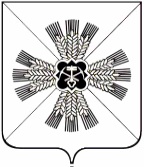 КЕМЕРОВСКАЯ ОБЛАСТЬАДМИНИСТРАЦИЯ ПРОМЫШЛЕННОВСКОГО МУНИЦИПАЛЬНОГО ОКРУГАПОСТАНОВЛЕНИЕот  «21» декабря 2020 г. № 2025-Ппгт. ПромышленнаяОб ограничительных мероприятиях и внесении изменения в постановление администрации Промышленновского муниципального округа от 15.12.2020 № 1992-П «О продлении ограничительных мероприятий»	На основании распоряжения Губернатора Кемеровской области – Кузбасса от 16.12.2020 № 188-рг «Об ограничительных мероприятиях и внесении изменения в распоряжение Губернатора Кемеровской области – Кузбасса от 11.12.2020 № 185-рг «О продлении ограничительных мероприятий»:1. Приостановить организацию и проведение зрелищно-развлекательных мероприятий, а также оказание услуг организациями общественного питания, за исключением обслуживания навынос без организации посадочных мест, доставки заказов, обслуживания в объектах дорожного (придорожного) сервиса, обслуживания на территории аэропортов, авто- и железнодорожных вокзалов (станций):1.1. В период с 16.12.2020 по 02.01.2021 с 01 часа 00 минут до                              06 часов 00 минут.Действие настоящего подпункта не распространяется на действие подпункта 1.2 настоящего пункта.1.2.  01.01.2021 с 03 часов 00 минут до 06 часов 00 минут.2. Разрешить в период с 16.12.2020 по 02.01.2021 проведение в организациях общественного питания коллективных мероприятий, таких как банкеты, корпоративные мероприятия организаций, при условии  присутствия в зале обслуживания 1 посетителя на 4 квадратных метра, но не более 50 человек.3. Работа организаций общественного питания в периоды, указанные в пунктах 1 и 2 настоящего постановления, может осуществляться только при условии соблюдения требований санитарно-эпидемиологического законодательства и методических рекомендаций Федеральной службы по надзору в сфере защиты прав потребителей и благополучия человека от 30.05.2020 МР 3.1/2.3.6.0190-20 «Рекомендации по организации работы предприятий общественного питания в условиях сохранения рисков распространения COVID-19», постановлений Главного государственного санитарного врача по Кемеровской области – Кузбассу. 4. Внести в постановление администрации Промышленновского муниципального округа от 15.12.2020 № 1992-П «О продлении ограничительных мероприятий» изменение, исключив пункт 3.	5. Настоящее постановление подлежит размещению на официальном сайте администрации Промышленновского муниципального округа  в сети Интернет. 6. Контроль за исполнением настоящего постановления оставляю за собой. 7. Настоящее постановление вступает в силу со дня подписания.Исп. Н.И. МинюшинаТел. 74779	                                    ГлаваПромышленновского муниципального округаД.П. Ильин